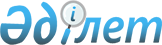 Об утверждении Типовых правил проведения текущего контроля успеваемости, промежуточной и итоговой аттестации обучающихся для организаций среднего, технического и профессионального, послесреднего образованияПриказ Министра образования и науки Республики Казахстан от 18 марта 2008 года № 125. Зарегистрирован в Министерстве юстиции Республики Казахстан 21 апреля 2008 года № 5191.       Сноска. Заголовок в редакции приказа Министра образования и науки РК от 25.09.2018 № 494 (вводится в действие по истечении десяти календарных дней после дня его первого официального опубликования).       В соответствии с подпунктом 19 статьи 5 Закона Республики Казахстан от 27 июля 2007 года "Об образовании" ПРИКАЗЫВАЮ:      1. Утвердить прилагаемые:      1) Типовые правила проведения текущего контроля успеваемости, промежуточной и итоговой аттестации обучающихся в организациях образования, реализующих общеобразовательные учебные программы начального, основного среднего, общего среднего образования, согласно приложению 1 к настоящему приказу;      2) Типовые правила проведения текущего контроля успеваемости, промежуточной итоговой аттестации обучающихся в организациях технического и профессионального, послесреднего образования, согласно приложению 2 к настоящему приказу;      3) исключен приказом Министра образования и науки РК от 25.09.2018 № 494 (вводится в действие по истечении десяти календарных дней после дня его первого официального опубликования).
      Сноска. Пункт 1 в редакции приказа Министра образования и науки РК от 04.04.2012 № 142 (вводится в действие по истечении десяти календарных дней после его первого официального опубликования); внесены изменения на казахском языке, текст на русском языке не меняется приказом Министра образования и науки РК от 30.01.2017 № 36 (вводится в действие по истечении десяти календарных дней после дня его первого официального опубликования); от 25.09.2018 № 494 (вводится в действие по истечении десяти календарных дней после дня его первого официального опубликования).
       2. Департаменту высшего и послевузовского образования (Омирбаеву С.М.):       1) обеспечить в установленном порядке государственную регистрацию настоящего приказа в Министерстве юстиции Республики Казахстан;      2) после прохождения государственной регистрации опубликовать настоящий приказ в средствах массовой информации.       3. Признать утратившим силу приказ Министра образования и науки Республики Казахстан от 7 сентября 2006 года N 481 "Об утверждении Правил проведения текущего контроля успеваемости, промежуточной и итоговой государственной аттестации обучающихся в организациях образования" (зарегистрированный в Реестре государственной регистрации нормативных правовых актов за N 4394).        4. Контроль за исполнением настоящего приказа возложить на вице-министра Шамшидинову К.Н.        5. Настоящий приказ вводится в действие по истечении десяти календарных дней после дня их первого официального опубликования.        Сноска. Правый верхний угол в редакции приказа Министра образования и науки РК от 25.09.2018 № 494 (вводится в действие по истечении десяти календарных дней после дня его первого официального опубликования). Типовые правила проведения текущего контроля успеваемости, промежуточной и итоговой аттестации обучающихся в организациях образования, реализующих общеобразовательные учебные программы начального, основного среднего, общего среднего образования       Сноска. Типовые правила в редакции приказа Министра образования и науки РК от 06.06.2017 № 265 (порядок введения в действие см. п.4); с изменением, внесенным приказом Министра образования и науки РК от 14.06.2018 № 272 (вводится в действие по истечении десяти календарных дней после дня его первого официального опубликования). Глава 1. Общие положения       1. Настоящие Типовые правила проведения текущего контроля успеваемости, промежуточной и итоговой аттестации обучающихся в организациях образования, реализующих общеобразовательные учебные программы начального, основного среднего, общего среднего образования  (далее - Правила) разработаны в соответствии с подпунктом 19) статьи 5  Закона Республики Казахстан от 27 июля 2007 года "Об образовании" и определяют порядок проведения текущего контроля успеваемости, промежуточной и итоговой аттестации обучающихся, независимо от форм собственности и ведомственной подчиненности.      2. В настоящих Правилах используются следующие определения:      1) оценивание – процесс соотнесения реально достигнутых обучающимися результатов обучения с ожидаемыми результатами обучения на основе выработанных критериев;      2) критерии оценивания – признаки, на основании которых производится оценка учебных достижений обучающихся;      3) текущий контроль успеваемости обучающихся – это систематическая проверка знаний обучающихся, проводимая педагогом на текущих занятиях, в соответствии с общеобразовательной учебной программой;      4) промежуточная аттестация обучающихся – процедура, проводимая с целью оценки качества освоения обучающимися содержания части или всего объема одной учебной дисциплины после завершения ее изучения;      5) итоговая аттестация обучающихся – процедура, проводимая с целью определения степени освоения обучающимися объема учебных дисциплин, предусмотренных государственным общеобязательным стандартом соответствующего уровня образования, утвержденным приказом Министра образования и науки Республики Казахстан от 31 октября 2018 года № 604 (зарегистрирован в Реестре государственной регистрации нормативных правовых актов под № 17669) (далее - ГОСО);      6) суммативное оценивание – вид оценивания, которое проводится по завершении определенного учебного периода (четверть, учебный год), а также изучения разделов (сквозных тем) в соответствии с учебной программой;      7) модерация – процесс обсуждения работ обучающихся по суммативному оцениванию за четверть с целью стандартизации выставления баллов для обеспечения объективности и прозрачности оценивания;      8) ожидаемые результаты обучения – совокупность компетенций, выражающих, что именно обучающийся будет знать, понимать, демонстрировать по завершении процесса обучения;      9) формативное оценивание – вид оценивания, которое проводится в ходе повседневной работы в классе, является текущим показателем успеваемости обучающихся, обеспечивает оперативную взаимосвязь между обучающимся и учителем в ходе обучения, обратную связь между учеником и педагогом и позволяет совершенствовать образовательный процесс.      Сноска. Пункт 2 - в редакции приказа Министра образования и науки РК от 28.08.2020 № 373 (вводится в действие со дня его первого официального опубликования).
 Глава 2. Порядок проведения текущего контроля успеваемости, промежуточной аттестации обучающихся       Сноска. Глава 2 исключена приказом Министра образования и науки РК от 21.10.2020 № 453 (вводится в действие со дня его первого официального опубликования). Глава 3. Порядок проведения текущего контроля успеваемости обучающихся по обновленному содержанию среднего образования      12. Оценка учебных достижений обучающихся осуществляется в форме формативного и суммативного оценивания.      13. Формативное оценивание, в том числе домашней работы, проводится для мониторинга достижений обучающимися целей обучения и дальнейшего выстраивания дифференцированной работы на уроке и осуществляется через рекомендации педагога в письменной форме (в тетрадях или дневниках) или устно.      В случаях ограничительных мер соответствующих государственных органов, в том числе карантина, чрезвычайных ситуаций социального, природного и техногенного характера учебные достижения обучающихся оцениваются формативно с выставлением баллов. Оценивание учебных достижений обучающихся 2-11 (12) классов осуществляется в пределах от одного до 10 баллов.      Сноска. Пункт 13 - в редакции приказа Министра образования и науки РК от 21.10.2020 № 453 (вводится в действие со дня его первого официального опубликования).
      13-1. При формативном оценивании на уроке учитель осуществляет обратную связь. Педагог самостоятельно определяет количество обучающихся, форму и частоту предоставления обратной связи.      Сноска. Типовые правила дополнены пунктом 13-1 в соответствии с приказом Министра образования и науки РК от 09.02.2018 № 47 (вводится в действие по истечении десяти календарных дней после дня его первого официального опубликования); в редакции приказа Министра образования и науки РК от 26.11.2019 № 509 (вводится в действие по истечении десяти календарных дней после дня его первого официального опубликования).
      13-2. Результаты формативного оценивания не требуют распечатывания и дальнейшего хранения.      Предоставление результатов формативного оценивания осуществляется в выполненных работах обучающихся и/или в электронных журналах через комментарии учителя.      Сноска. Типовые правила дополнены пунктом 13-2 в соответствии с приказом Министра образования и науки РК от 09.02.2018 № 47 (вводится в действие по истечении десяти календарных дней после дня его первого официального опубликования); в редакции приказа Министра образования и науки РК от 26.11.2019 № 509 (вводится в действие по истечении десяти календарных дней после дня его первого официального опубликования).
      14. Текущий контроль успеваемости обучающихся проводится педагогами в форме суммативного оценивания для определения и фиксирования уровня усвоения содержания учебного материала по завершении изучения разделов (сквозных тем), четверти.      В случаях ограничительных мер соответствующих государственных органов, в том числе карантина, чрезвычайных ситуаций социального, природного и техногенного характера и при обучении в дистанционной форме суммативное оценивание проводится во 2-11 (12) классах. При этом по всем предметам проводится не более одного суммативного оценивания за раздел/сквозную тему (далее – СОР).      В 1-ом классе учебные достижения обучающихся не оцениваются.      Сноска. Пункт 14 - в редакции приказа Министра образования и науки РК от 28.08.2020 № 373 (вводится в действие со дня его первого официального опубликования).
      14-1. По результатам формативного оценивания, СОР и суммативного оценивания за четверть (далее – СОЧ) обучающимся выставляются баллы, которые учитываются при оценивании учебных достижений за четверть.      Сноска. Типовые правила дополнены пунктом 14-1 в соответствии с приказом Министра образования и науки РК от 09.02.2018 № 47 (вводится в действие по истечении десяти календарных дней после дня его первого официального опубликования); в редакции приказа Министра образования и науки РК от 28.08.2020 № 373 (вводится в действие со дня его первого официального опубликования).
      14-2. Форма (контрольная, практическая или творческая работа, проект, эссе), урок проведения СОР и время на выполнение СОР устанавливаются педагогом самостоятельно.      Максимальный балл за СОР должен составлять не менее 7 и не более 15 баллов в 1-4 классах, не менее 7 и не более 20 баллов в 5-11(12) классах.      Сноска. Типовые правила дополнены пунктом 14-2 в соответствии с приказом Министра образования и науки РК от 09.02.2018 № 47 (вводится в действие по истечении десяти календарных дней после дня его первого официального опубликования); в редакции приказа и.о. Министра образования и науки РК от 28.04.2021 № 189 (вводится в действие со дня его первого официального опубликования).
      14-3. При выставлении итогового балла за СОР и суммативные работы за четверть (далее - СОЧ) не учитываются помарки, а также качество оформления условий учебных заданий и задач.      Сноска. Типовые правила дополнены пунктом 14-3 в соответствии с приказом Министра образования и науки РК от 09.02.2018 № 47 (вводится в действие по истечении десяти календарных дней после дня его первого официального опубликования); в редакции приказа Министра образования и науки РК от 26.11.2019 № 509 (вводится в действие по истечении десяти календарных дней после дня его первого официального опубликования).
      14-4. При учебной нагрузке 1 час в неделю СОР проводится не более двух раз в четверти с объединением разделов, итоговая оценка выставляется за полугодие.      Сноска. Типовые правила дополнены пунктом 14-4 в соответствии с приказом Министра образования и науки РК от 09.02.2018 № 47 (вводится в действие по истечении десяти календарных дней после дня его первого официального опубликования); в редакции приказа Министра образования и науки РК от 26.11.2019 № 509 (вводится в действие по истечении десяти календарных дней после дня его первого официального опубликования).
      14-5. СОР проводится не более трех раз в четверти. Разделы/сквозные темы объединяются с учетом специфики тем и количества целей обучения при изучении четырех и более разделов/сквозных тем в четверти. Разрешается его проведение в два этапа.      Сноска. Типовые правила дополнены пунктом 14-5 в соответствии с приказом Министра образования и науки РК от 09.02.2018 № 47 (вводится в действие по истечении десяти календарных дней после дня его первого официального опубликования); в редакции приказа Министра образования и науки РК от 26.11.2019 № 509 (вводится в действие по истечении десяти календарных дней после дня его первого официального опубликования).
      14-6. Допускается проведение СОЧ не более трех в один день с учетом уровня сложности учебных предметов. СОЧ не проводятся в последний день завершения четверти. Одновременно СОР и СОЧ по одному учебному предмету не проводятся в один день.      Сноска. Типовые правила дополнены пунктом 14-6 в соответствии с приказом Министра образования и науки РК от 09.02.2018 № 47 (вводится в действие по истечении десяти календарных дней после дня его первого официального опубликования); в редакции приказа Министра образования и науки РК от 26.11.2019 № 509 (вводится в действие по истечении десяти календарных дней после дня его первого официального опубликования).
      14-7. При оценивании обучающихся на дому учитель разрабатывает дифференцированные и/или индивидуальные задания с учетом учебной нагрузки обучающегося на дому и изученного им учебного материала.      Сноска. Типовые правила дополнены пунктом 14-7 в соответствии с приказом Министра образования и науки РК от 09.02.2018 № 47 (вводится в действие по истечении десяти календарных дней после дня его первого официального опубликования).
      14-8. При оценивании обучающихся с особыми образовательными потребностями учитель использует дифференцированные и/или индивидуальные задания, а также вносит изменения в критерии оценивания с учетом особенностей обучающегося, в том числе при реализации индивидуальных учебных программ.      Сноска. Типовые правила дополнены пунктом 14-8 в соответствии с приказом Министра образования и науки РК от 09.02.2018 № 47 (вводится в действие по истечении десяти календарных дней после дня его первого официального опубликования); в редакции приказа Министра образования и науки РК от 26.11.2019 № 509 (вводится в действие по истечении десяти календарных дней после дня его первого официального опубликования).
      14-9. В условиях карантина, чрезвычайных ситуаций социального, природного и техногенного характера по предметам с учебной нагрузкой в два и более часов в неделю за четверть проводится один СОР, в конце четверти СОЧ.      Сноска. Типовые правила дополнены пунктом 14-9 в соответствии с приказом Министра образования и науки РК от 17.04.2020 № 149 (вводится в действие со дня официального опубликования); в редакции приказа и.о. Министра образования и науки РК от 28.04.2021 № 189 (вводится в действие со дня его первого официального опубликования).
      15. По предметам "Самопознание", "Художественный труд", "Музыка", "Физическая культура", "Основы предпринимательства и бизнеса", "Графика и проектирование", "Начальная военная и технологическая подготовка", "Общество и религия", "Информационно-коммуникационные технологии" в начальной школе суммативное оценивание не проводится.      В конце четверти/полугодия и учебного года по предметам "Физическая культура", "Основы предпринимательства и бизнеса", "Графика и проектирование", "Начальная военная и технологическая подготовка", "Самопознание", "Художественный труд", "Музыка", "Общество и религия", "Информационно-коммуникационные технологии" в начальной школе выставляется "зачет" ("незачет").      Сноска. Пункт 15 в редакции приказа Министра образования и науки РК от 26.11.2019 № 509 (вводится в действие по истечении десяти календарных дней после дня его первого официального опубликования).
      15-1. В 10-11-х классах при выборе предметов углубленного и стандартного уровня инвариантного компонента по данным предметам проводится суммативное оценивание, кроме учебных предметов "Основы предпринимательства и бизнеса", "Графика и проектирование".      По учебным предметам 10-11-го класса, выбранных за счет часов вариативного компонента, суммативное оценивание не проводится, в конце учебного года выставляется "зачет" ("незачет").      Сноска. Правила дополнены пунктом 15-1 в соответствии с приказом Министра образования и науки РК от 26.11.2019 № 509 (вводится в действие по истечении десяти календарных дней после дня его первого официального опубликования).
      15-2. В случае выбора Типовых учебных планов с сокращенной учебной нагрузкой количество СОР проводится согласно пунктам 14-4.      По учебным предметам 7-9 классов выбранного за счет вариативного компонента (предметы по выбору из инвариантного компонента) суммативное оценивание не проводится, в конце учебного года выставляется "зачет" ("незачет").      Сноска. Правила дополнены пунктом 15-2 в соответствии с приказом Министра образования и науки РК от 26.11.2019 № 509 (вводится в действие по истечении десяти календарных дней после дня его первого официального опубликования).
       16. Задания суммативного оценивания выполняются обучающимися и содержат пройденный ими материал в соответствии с Типовыми учебными программами по общеобразовательным предметам, утвержденными приказом Министра образования и науки Республики Казахстан от 3 апреля 2013 года № 115 "Об утверждении типовых учебных программ по общеобразовательным предметам, курсам по выбору и факультативам для общеобразовательных организаций" (зарегистрированный в Реестре государственной регистрации нормативных правовых актов под № 8424).         17. Задания формативного и суммативного оценивания составляются педагогами самостоятельно.       18. Суммативное оценивание по языковым предметам проводится по четырем видам речевой деятельности (аудирование (слушание), говорение, чтение, письмо). Оценивание навыков аудирования (слушания) и говорения проводится на уроках в течение недели, на которую запланировано проведение суммативного оценивания.       19. В случае возникновения спорных вопросов для обеспечения объективности оценивания результатов обучения, обучающихся по учебным предметам, по которым СОЧ проводится в письменной форме и/или по решению педагогического совета педагогами проводится модерация в сроки не позднее одного дня до выставления оценок за СОЧ.       В случаях проведения модерации суммативные работы обучающихся за четверть, баллы которых подлежат изменению, перепроверяются. Балл за суммативную работу за четверть по итогам модерации изменяется как в сторону увеличения, так и в сторону уменьшения.      Сноска. Пункт 19 - в редакции приказа Министра образования и науки РК от 28.08.2020 № 373 (вводится в действие со дня его первого официального опубликования).
      20. Обучающиеся, отсутствовавшие в день проведения суммативного оценивания по объективным причинам (по состоянию здоровья, в случае смерти близких родственников, в связи с участием в соревнованиях, конференциях, олимпиадах и конкурсах научных проектов всех уровней, в связи с неблагоприятными метеоусловиями), проходят суммативное оценивание по индивидуальному графику.      В случаях несдачи суммативной работы до окончания текущей четверти/полугодия обучающемуся выставляется в электронном журнале отметка "Временно не аттестован" до получения положительной оценки суммативной работы. По итогам сдачи суммативной работы выставляется четвертная/полугодовая оценка.      Сноска. Пункт 20 - в редакции приказа Министра образования и науки РК от 28.08.2020 № 373 (вводится в действие со дня его первого официального опубликования).
      20-1. В случаях карантина, чрезвычайных ситуаций социального, природного и техногенного характера СОР и СОЧ организуется с применением дистанционных образовательных технологий.      Сноска. Типовые правила дополнены пунктом 20-1 в соответствии с приказом Министра образования и науки РК от 17.04.2020 № 149 (вводится в действие со дня официального опубликования).
       21. При отсутствии результатов суммативного оценивания за раздел (сквозную тему) и четверть обучающийся является временно не аттестованным.       22. Суммативные работы, обучающихся за текущий учебный год хранятся в школе до конца данного учебного года.      Сноска. Пункт 22 - в редакции приказа Министра образования и науки РК от 28.08.2020 № 373 (вводится в действие со дня его первого официального опубликования).
       23. Результаты суммативного оценивания обучающихся в виде баллов выставляются в журнал (бумажный/электронный) и переводятся в четвертную и годовую оценки по шкале перевода баллов согласно приложению 1 к настоящим Правилам.      Сноска. Пункт 23 в редакции приказа Министра образования и науки РК от 09.02.2018 № 47 (вводится в действие по истечении десяти календарных дней после дня его первого официального опубликования).
      24. Информация по итогам суммативного оценивания предоставляется обучающимся, родителям или законным представителям ребенка в бумажном или электронном формате.      Сноска. Пункт 24 в редакции приказа Министра образования и науки РК от 14.06.2018 № 272 (вводится в действие по истечении десяти календарных дней после дня его первого официального опубликования).
      25. Четвертная оценка выставляется на основании результатов формативного оценивания, СОР и СОЧ в процентном соотношении 50% на 50%.      При учебной нагрузке 1 час в неделю оценка за полугодие выставляется по результатам формативного оценивания и СОР.      В случаях ограничительных мер соответствующих государственных органов, в том числе карантина, чрезвычайных ситуаций социального, природного и техногенного характера четвертная оценка выставляется с учетом формативного оценивания, результатов одного СОР и СОЧ.      Сноска. Пункт 25 - в редакции приказа Министра образования и науки РК от 21.10.2020 № 453 (вводится в действие со дня его первого официального опубликования).
      26. В 1 классе годовая оценка не выставляется.      Обучающиеся 1 класса не оставляются на повторный год обучения, за исключением обучающихся, которым рекомендован повторный год обучения на основании заключения психолого-медико-педагогической консультации и (или) по согласованию с родителями или законными представителями ребенка.      Сноска. Пункт 26 - в редакции приказа Министра образования и науки РК от 21.10.2020 № 453 (вводится в действие со дня его первого официального опубликования).
      27. Годовая оценка по учебным предметам обучающимся 2-11 (12) классов выставляется как среднее арифметическое значение суммы четвертных оценок с округлением к ближайшему целому, и является итоговой оценкой.      Промежуточная аттестация по итогам учебного года не проводится.      Сноска. Пункт 27 в редакции приказа Министра образования и науки РК от 14.06.2018 № 272 (вводится в действие по истечении десяти календарных дней после дня его первого официального опубликования).
      28. Для обучающихся 2-8 (9) и 10 (11) классов, имеющих годовую оценку "2" по одному или двум предметам, организуется суммативное оценивание за учебный год, включающее содержание материала за учебный год, которое проводится согласно графику, составленному школой.       Итоговая оценка выставляется как среднее арифметическое значение годовой оценки и оценки за суммативное оценивание за учебный год с округлением к ближайшему целому.       Обучающиеся 2-8 (9) и 10 (11) классов, имеющие годовую оценку "2" по трем и более предметам, оставляются на повторный год обучения.      При получении оценок "3", "4", "5" обучающиеся 2-8 (9) и 10 (11) классов переводятся в следующий класс.      Сноска. Пункт 28 в редакции приказа Министра образования и науки РК от 14.06.2018 № 272 (вводится в действие по истечении десяти календарных дней после дня его первого официального опубликования).
       29. Обучающиеся 2-8 (9) и 10 (11) классов, повторно получившие оценку "2", по одному или двум учебным предметам, подлежат дополнительному суммативному оцениванию за учебный год по данным предметам.       Итоговая оценка выставляется как среднее арифметическое значение годовой оценки и оценки за дополнительное суммативное оценивание с округлением к ближайшему целому.      Дополнительное суммативное оценивание проводится до начала нового учебного года.      В случае получения за дополнительное суммативное оценивание оценки "2" обучающиеся оставляются на повторное обучение.      Сноска. Пункт 29 в редакции приказа Министра образования и науки РК от 14.06.2018 № 272 (вводится в действие по истечении десяти календарных дней после дня его первого официального опубликования).
      30. Пересмотр четвертных, годовых и итоговых оценок не допускается.       31. При переводе обучающегося из одной школы в другую в течение учебного года результаты его суммативного оценивания оформляются выпиской из электронного (бумажного) журнала, заверяются подписью директора, печатью школы и выдаются вместе с личным делом обучающегося.       В случае перевода, обучающегося из школы, где ранее не изучался какой-либо предмет, в графу "Оценка за четверть" вносится "Не изучался". Годовая оценка по учебному предмету обучающемуся выставляется как среднее арифметическое значение суммы четвертных оценок, полученных далее в текущем учебном году при изучении данного предмета.      Сноска. Пункт 31 - в редакции приказа Министра образования и науки РК от 28.08.2020 № 373 (вводится в действие со дня его первого официального опубликования).
      32. Исключен приказом Министра образования и науки РК от 09.02.2018 № 47 (вводится в действие по истечении десяти календарных дней после дня его первого официального опубликования).
 Глава 4. Порядок проведения итоговой аттестации обучающихся      33. Освоение общеобразовательных учебных программ основного среднего, общего среднего образования завершается обязательной итоговой аттестацией обучающихся и проводится в форме:      1) итоговых выпускных экзаменов для обучающихся 9 (10) класса;      2) государственных выпускных экзаменов для обучающихся 11 (12) класса.      34. Итоговая аттестация обучающихся 1-8 (9), 10 (11) классов не предусмотрена.      35. К итоговой аттестации допускаются обучающиеся 9 (10), 11 (12) классов, освоившие типовые общеобразовательные учебные программы в соответствии с требованиями ГОСО.      36. Обучающиеся 9 (10) класса, освоившие общеобразовательные учебные программы основного среднего образования, сдают четыре экзамена, один из них по выбору.      37. Итоговая аттестация для обучающихся 9 (10) класса проводится в следующих формах:      1) письменного экзамена по казахскому языку /русскому языку и родному языку для школ с уйгурским/таджикским/узбекским языком обучения (язык обучения) в форме эссе, для обучающихся школ с углубленным изучением предметов гуманитарного цикла – письменной работы (статья, рассказ, эссе);       2) письменного экзамена по математике (алгебре);       3) письменного экзамена по казахскому языку и литературе в классах с русским/ узбекским/ уйгурским/ таджикским языком обучения и письменного экзамена по русскому языку и литературе в классах с казахским языком обучения;      4) письменного экзамена по предмету по выбору (Физика, Химия, Биология, География, Геометрия, История Казахстана, Всемирная история, Литература (по языку обучения), Иностранный язык (английский/ французский/немецкий), Информатика).      Сноска. Пункт 37 - в редакции приказа Министра образования и науки РК от 28.08.2020 № 373 (вводится в действие со дня его первого официального опубликования).
      38. Обучающиеся 11 (12) класса, освоившие общеобразовательные учебные программы общего среднего образования, сдают итоговую аттестацию в виде пяти экзаменов, один из них по выбору.      39. Итоговая аттестация для обучающихся 11 (12) класса проводится в следующих формах:      1) письменного экзамена по казахскому языку /русскому языку и родному языку для школ с уйгурским/ таджикским/ узбекским языком обучения (язык обучения) в форме эссе;      2) письменного экзамена по алгебре и началам анализа;      3) тестирования по истории Казахстана;      4) тестирования по казахскому языку в школах с русским/ узбекским/ уйгурским / таджикским языком обучения и тестирования по русскому языку в школах с казахским языком обучения;      5) тестирования по предмету по выбору (Физика, Химия, Биология, География, Геометрия, Всемирная история, Основы права, Литература, Иностранный язык (английский/французский/немецкий), Информатика).      Сноска. Пункт 39 - в редакции приказа Министра образования и науки РК от 28.08.2020 № 373 (вводится в действие со дня его первого официального опубликования).
      39-1. Итоговая аттестация для обучающихся 11 класса специализированных музыкальных школ-интернатов проводится в форме:      1) письменного экзамена по родному языку и литературе (язык обучения) в форме эссе;      2) письменного экзамена по алгебре и началам анализа.      Сноска. Типовые правила дополнены пунктом 39-1 в соответствии с приказом Министра образования и науки РК от 09.02.2018 № 47 (вводится в действие по истечении десяти календарных дней после дня его первого официального опубликования).
      39-2. Итоговая аттестация для обучающихся 12 класса специализированных музыкальных школ-интернатов проводится в форме:      1) тестирования по истории Казахстана;      2) тестирования по казахскому языку в школах с русским языком обучения и тестирования по русскому языку в школах с казахским языком обучения;      3) тестирования по предмету по выбору обучающегося (физика, химия, биология, география, геометрия, всемирная история, основы права, литература, иностранный язык (английский, французский, немецкий), информатика).      Сноска. Типовые правила дополнены пунктом 39-2 в соответствии с приказом Министра образования и науки РК от 09.02.2018 № 47 (вводится в действие по истечении десяти календарных дней после дня его первого официального опубликования); в редакции приказа и.о. Министра образования и науки РК от 28.04.2021 № 189 (вводится в действие со дня его первого официального опубликования).
      40. Материалы экзаменационных работ (задания и схемы выставления баллов) для обучающихся 9 (10) класса готовятся управлениями образования областей, городов Нур-Султан, Алматы и Шымкент (далее – управления образования), для обучающихся 9 (10) класса республиканских школ и для обучающихся 11 (12) класса школ – Министерством образования и науки Республики Казахстан (далее - Министерство).      Содержание итоговой аттестации и ожидаемые результаты регламентируются спецификацией в разрезе каждого предмета и языка обучения.      Сноска. Пункт 40 в редакции приказа Министра образования и науки РК от 26.11.2019 № 509 (вводится в действие по истечении десяти календарных дней после дня его первого официального опубликования).
      41. Обучающиеся 9 (10) класса, имеющие годовые неудовлетворительные оценки по одному и двум предметам, до проведения итоговой аттестации проходят дополнительное суммативное оценивание за учебный год по данным предметам.      Сноска. Пункт 41 в редакции приказа Министра образования и науки РК от 26.11.2019 № 509 (вводится в действие по истечении десяти календарных дней после дня его первого официального опубликования).
      42. Освобождение обучающихся от учебных предметов "Технология", (Художественный труд), "Начальная военная подготовка" ("Начальная военная и технологическая подготовка") и "Физическая культура", в порядке, установленном законодательством Республики Казахстан, не влияет на успеваемость, допуск к итоговой аттестации, перевод в следующие классы.      Сноска. Пункт 42 в редакции приказа Министра образования и науки РК от 09.02.2018 № 47 (вводится в действие по истечении десяти календарных дней после дня его первого официального опубликования).
       43. Выпускникам 9 (10) класса, имеющим оценки "5" по изученным предметам, подлежащим включению в приложение к аттестату об основном среднем образовании, выдается аттестат с отличием об основном среднем образовании в соответствии с формой, утвержденной приказом Министра образования и науки Республики Казахстан от 28 января 2015 года № 39 "Об утверждении видов и форм документов об образовании государственного образца и Правила их выдачи" (зарегистрированный в Реестре государственной регистрации нормативных правовых актов под № 10348) (далее – приказ № 39).       44. Выпускникам 11 (12) классов, имеющим за время обучения в 10 (11) и 11 (12) классах годовые, итоговые оценки и оценки итоговых аттестаций "5" по изученным предметам, выдается аттестат об общем среднем образовании с отличием, утвержденный приказом № 39.       45. Выпускникам 11 (12) класса, показавшим примерное поведение и имеющим годовые и итоговые оценки "5" по всем предметам в период учебы с 5 по 11 (12) классы и прошедшим итоговую аттестацию по завершении общего среднего образования на оценку "5", выдается аттестат об общем среднем образовании "Алтын белгі" в соответствии с формой, утвержденной приказом № 39, и знак "Алтын белгі".       46. Выпускникам по образовательным программам автономной организации образования "Назарбаев Интеллектуальные школы" (далее – выпускники АОО "НИШ"), являющейся экспериментальной площадкой, выдаются сертификаты единого национального тестирования (далее - ЕНТ) на основании перевода баллов внешнего оценивания результатов обучения выпускников АОО "НИШ" в баллы сертификата ЕНТ в соответствии со шкалой перевода баллов внешнего оценивания результатов обучения выпускников АОО "НИШ" в баллы сертификата ЕНТ согласно приложению 2 к настоящим Правилам.      Сноска. Пункт 46 - в редакции приказа и.о. Министра образования и науки РК от 28.04.2021 № 189 (вводится в действие со дня его первого официального опубликования).
      47. По результатам итоговой аттестации:      1) обучающиеся 9 (10) и 11 (12) классов при получении неудовлетворительных оценок по одному или двум предметам допускаются к прохождению в школе повторной итоговой аттестации по данным учебным предметам в форме экзамена;      2) обучающиеся 9 (10) класса при получении неудовлетворительных оценок по трем и более предметам остаются на повторный год обучения;       3) обучающимся 11 (12) класса при получении неудовлетворительных оценок по трем и более предметам выдается справка, выдаваемая лицам, не завершившим образование, в соответствии с формой, утвержденной приказом Министра образования и науки Республики Казахстан от 12 июня 2009 года № 289 "Об утверждении формы справки, выдаваемой лицам, не завершившим образование" (зарегистрированный в Реестре государственной регистрации нормативных правовых актов под № 5717) (далее – приказом № 289).       По окончании следующего учебного года обучающиеся, получившие справку, выдаваемую лицам, не завершившим образование, в соответствии с формой, утвержденной приказом № 289, проходят в школе повторную итоговую аттестацию по соответствующим учебным предметам в форме экзамена.      48. Сроки повторных итоговых аттестации устанавливают управления образования, а также районные и городские отделы образования по согласованию с управлениями образования, для обучающихся республиканских школ – Министерство.      49. Экзаменационные материалы повторной итоговой аттестации разрабатываются школами самостоятельно.      Обучающимся 9 (10) класса, сдавшим повторную итоговую аттестацию, выдается аттестат об основном среднем образовании, утвержденный приказом № 39.      Обучающимся 11 (12) класса, сдавшим повторную итоговую аттестацию, выдается аттестат об общем среднем образовании, утвержденный приказом № 39.      Обучающиеся 9 (10) классов, получившие неудовлетворительную оценку при повторной итоговой аттестации, остаются на повторный год обучения.      Обучающиеся 11 (12) классов, получившие неудовлетворительную оценку при повторной итоговой аттестации, получают справку, выдаваемую лицам, не завершившим образование, в соответствии с формой, утвержденной приказом № 289.      Сноска. Пункт 49 в редакции приказа Министра образования и науки РК от 26.11.2019 № 509 (вводится в действие по истечении десяти календарных дней после дня его первого официального опубликования).
      50. Обучающиеся 9 (10) и 11 (12) классов освобождаются от итоговой аттестации приказами руководителей управлений образования, обучающиеся республиканских школ – приказом Министра образования и науки Республики Казахстан (далее – Министр) в следующих случаях:      1) по состоянию здоровья;      2) инвалиды І-II группы, инвалиды детства, дети-инвалиды;      3) участники летних учебно-тренировочных сборов, кандидаты в сборную команду Республики Казахстан для участия в международных олимпиадах (соревнованиях);      4) смерти близких родственников (родители, дети, усыновители, усыновленые полнородные и неполнородные братья и сестры, дедушка, бабушка);      5) чрезвычайных ситуаций социального, природного и техногенного характера.      50-1. В случаях объявления чрезвычайных ситуаций социального, природного и техногенного характера итоговая аттестация проводится на основании годовой оценки текущего учебного года.      Сноска. Типовые правила дополнены пунктом 50-1 в соответствии с приказом Министра образования и науки РК от 17.04.2020 № 149 (вводится в действие со дня официального опубликования); в редакции приказа и.о. Министра образования и науки РК от 28.04.2021 № 189 (вводится в действие со дня его первого официального опубликования).
       50-2. В случаях объявления ограничительных мер, в том числе карантина в течение учебного года (в период одной или нескольких четвертей) итоговая аттестация проводится в следующих формах:       для обучающихся 9 (10) класса:      1) письменный экзамен по казахскому/русскому/уйгурскому/ таджикскому/ узбекскому языку (язык обучения) в форме эссе, для школ с углубленным изучением предметов гуманитарного цикла – письменная работа (статья, рассказ, эссе);       2) письменный экзамен (контрольная работа) по математике (алгебре);       3) письменный экзамен (работа с текстом, выполнение заданий по тексту) по казахскому языку и литературе в классах с русским/ узбекским/ уйгурским/ таджикским языком обучения и письменный экзамен (работа с текстом, выполнение заданий по тексту) по русскому языку и литературе в классах с казахским языком обучения.      для обучающихся 11 (12) класса:      1) письменный экзамен по казахскому/ русскому/ уйгурскому/ таджикскому/ узбекскому языку (язык обучения) в форме эссе;      2) письменный экзамен (контрольная работа) по алгебре и началам анализа;      3) тестирование по истории Казахстана;      4) тестирование по казахскому языку в школах с русским/ узбекским/ уйгурским / таджикским языком обучения и тестирования по русскому языку в школах с казахским языком обучения.      Сноска. Типовые правила дополнены пунктом 50-2 в соответствии с приказом и.о. Министра образования и науки РК от 28.04.2021 № 189 (вводится в действие со дня его первого официального опубликования).
      51. Приказы об освобождении обучающихся от итоговой аттестации издаются на основании следующих документов:      1) заключения врачебно-консультационной комиссии согласно форме № 035-1/у, утвержденной приказом исполняющего обязанности Министра здравоохранения Республики Казахстан от 23 ноября 2010 года № 907 "Об утверждении форм первичной медицинской документации организаций здравоохранения" (зарегистрированным в Реестре государственной регистрации нормативных правовых актов под № 6697), для категории обучающихся указанных в подпункте 1) и 2) пункта 50 настоящих Правил;      2) выписки из решения педсовета и ходатайства школы, для категории обучающихся указанных в пункте 50 настоящих Правил;      3) подлинников и копий табелей успеваемости обучающихся (далее - табель) в соответствии с формой, утвержденной приказом Министра образования и науки Республики Казахстан от 23 октября 2007 года № 502 "Об утверждении формы документов строгой отчетности, используемых организациями образования в образовательной деятельности" (зарегистрированный в Реестре государственной регистрации нормативных правовых актов под № 4991), для категории обучающихся указанных в пункте 50 настоящих Правил. Подлинники табелей после сверки с его копиями возвращаются администрации школы.      Документы, указанные в подпунктах 2) и 3) настоящего пункта, заверяются подписью руководителя и печатью школы.      Сноска. Пункт 51 в редакции приказа Министра образования и науки РК от 26.11.2019 № 509 (вводится в действие по истечении десяти календарных дней после дня его первого официального опубликования).
      52. Обучающийся 9 (10) и 11 (12) классов, заболевший в период итоговой аттестации, сдает пропущенные экзамены после выздоровления.       52-1. В случаях карантина, чрезвычайных ситуаций социального, природного и техногенного характера дети, обучающися в форме экстерната в соответствии Правилами обучения в форме экстерната, утвержденными приказом Министра образования и науки Республики Казахстан от 22 января 2016 года № 61 (зарегистрирован в Реестре государственной регистрации нормативных правовых актов под № 13110) сдают итоговый выпускной экзамен в форме СОЧ с применением дистанционных образовательных технологий.       Сноска. Типовые правила дополнены пунктом 52-1 в соответствии с приказом Министра образования и науки РК от 17.04.2020 № 149 (вводится в действие со дня официального опубликования).      53. Досрочная итоговая аттестация выпускников 9 (10) и 11 (12) классов, допускается в случае выезда обучающихся за границу для поступления на учебу или на постоянное место жительства при предъявлении подтверждающих документов и проводится в форме итоговых выпускных экзаменов или государственных выпускных экзаменов не ранее, чем за 2 месяца до окончания учебного года.      53-1. В случаях карантина, чрезвычайных ситуаций социального, природного и техногенного характера для выпускников 9 (10) и 11 (12) классов, выежающих за границу для поступления на учебу или на постоянное место жительство при предъявлении подтверждающих документов, организуются итоговые выпускные экзамены или государственные выпускные экзамены с применением дистанционных образовательных технологий в режиме онлайн, не ранее, чем за 2 месяца до окончания учебного года.       Сноска. Типовые правила дополнены пунктом 53-1 в соответствии с приказом Министра образования и науки РК от 17.04.2020 № 149 (вводится в действие со дня официального опубликования).      54. Выпускники 11 (12) класса, выезжавшие на учебу за рубеж по линии международного обмена, и окончившие там образовательные учреждения, итоговую аттестацию за 11 (12) класс проходят в школах Республики Казахстан после окончании учебы за рубежом.      До начала итоговой аттестации решением школьной комиссии данные выпускники проходят аттестацию по предметам инвариантного компонента Типового учебного плана, утвержденного приказом Министра образования и науки Республики Казахстан от 8 ноября 2012 года № 500 "Об утверждении типовых учебных планов начального, основного среднего, общего среднего образования Республики Казахстан" (зарегистрированный в Реестре государственной регистрации нормативных правовых актов под № 8170) не изучавшимся за рубежом.      Сроки проведения итоговой аттестации устанавливаются решением педсовета.      После прохождения итоговой аттестации им выдается аттестат об общем среднем образовании, утвержденный приказом № 39, с учетом отметок по предметам, изучавшимся за рубежом, годовых и итоговых оценок, полученных в предыдущих классах в школах Республики Казахстан.      Выпускникам, выезжавшим на учебу за рубеж по линии международного обмена, и окончившим там образовательные учреждения, а также имеющим за время обучения в 10 (11) и 11 (12) классах в Республике Казахстан или за рубежом годовые, итоговые оценки и оценки по итоговой аттестации "5" по изученным предметам, выдается аттестат об общем среднем образовании с отличием, утвержденный приказом № 39.      Выпускникам, выезжавшим на учебу за рубеж по линии международного обмена и окончившим там образовательные учреждения, а также имеющим годовые, итоговые оценки "5" по всем предметам в период учебы с 5 по 11 (12) классы в Республике Казахстан или за рубежом и прошедшим итоговую аттестацию на оценку "5", выдается аттестат об общем среднем образовании "Алтын белгі" в соответствии с формой, утвержденной приказом № 39, и знак "Алтын белгі".      Сноска. Пункт 54 в редакции приказа Министра образования и науки РК от 26.11.2019 № 509 (вводится в действие по истечении десяти календарных дней после дня его первого официального опубликования).
      54-1. В случаях карантина, чрезвычайных ситуаций социального, природного и техногенного характера выпускники 11 (12) класса, выехавшие на учебу за рубеж по линии международного обмена и окончившие там образовательные учреждения, итоговую аттестацию за 11 (12) класс проходят на основании текущих оценок в стране пребывания с учетом годовой оценки 10 (11) класса.      Сноска. Типовые правила дополнены пунктом 54-1 в соответствии с приказом Министра образования и науки РК от 17.04.2020 № 149 (вводится в действие со дня официального опубликования).
      55. Подготовку экзаменационных материалов для выпускников 9 (10) и 11 (12) класса, выезжающих за границу для поступления на учебу или на постоянное место жительства и для выпускников 11 (12) класса, выезжающих на учебу за рубеж по линии международного обмена обучающимися осуществляет школа.      56. Обучающиеся на период их полного курса обучения по программам международного обмена, числятся в контингенте школ Республики Казахстан, в которых они обучались до выезда по линии международного обмена обучающимися.      57. Вопрос о необходимости проведения итоговой аттестации обучающихся с особыми образовательными потребностями и обучающихся по индивидуальным учебным программам решается педагогическим советом в соответствии с индивидуальными особенностями обучающихся.      Экзаменационные материалы итоговой аттестации детей с особыми образовательными потребностями обучающихся в специальных организациях образования и специальных классах в общеобразовательных школах разрабатываются районными, городскими отделами образования или управлением образования.      Сноска. Пункт 57 в редакции приказа Министра образования и науки РК от 14.06.2018 № 272 (вводится в действие по истечении десяти календарных дней после дня его первого официального опубликования).
      58. В 9 (10) классе на выполнение письменных работ отводится 2 астрономических часа, на математику (алгебру) (письменно) – 3 астрономических часа (в специализированных школах физико-математического направления – 4 часа).      Сноска. Пункт 58 в редакции приказа Министра образования и науки РК от 26.11.2019 № 509 (вводится в действие по истечении десяти календарных дней после дня его первого официального опубликования).
      59. В 11 (12) классе на эссе отводится 3 астрономических часа, на алгебру и начала анализа – 5 астрономических часа.      Для детей с особыми образовательными потребностями, которые проходят итоговую аттестацию, предоставляется дополнительное время при сдаче экзамена, согласно решения Экзаменационной комиссии по итоговой аттестации обучающихся (далее – Комиссия) в соответствии с рекомендациями школы.       60. Письменные экзамены проводятся в просторных классных помещениях (помещение в здании школы с большой вместимостью целого класса с рассадкой одна парта один обучающийся), где обучающиеся 9 (10) и 11 (12) класса садятся по одному.        Для выполнения письменных работ обучающимся выдается бумага со штампом школы.       Обучающиеся, выполнившие работу, сдают ее Комиссии вместе с черновиками.      Обучающиеся, не закончившие работу в отведенное для экзамена время, сдают ее незаконченной.      Сноска. Пункт 60 - в редакции приказа и.о. Министра образования и науки РК от 28.04.2021 № 189 (вводится в действие со дня его первого официального опубликования).
      61. В период проведения письменного экзамена (кроме диктанта) обучающемуся разрешается выйти на 5 минут из классного помещения. В этом случае он сдает работу Комиссии, на экзаменационной работе отмечается продолжительность отсутствия обучающегося на экзамене.      Для детей с особыми образовательными потребностями предоставляется более продолжительное время для перерыва.      62. По окончании письменного экзамена и тестирования члены Комиссии проверяют работы обучающихся в здании школы, кроме работ претендентов на получение аттестатов об общем среднем образовании "Алтын белгі".      Непроверенные работы сдаются на хранение руководителю школы. При проверке ошибки подчеркиваются. В эссе, за курс общего среднего образования, количество ошибок указывается отдельно.      На письменные работы по математике (алгебре), оцененные на "2" и "5", Комиссией школы даются рецензии.      В 9 (10) классе работы проверяются согласно схеме выставления баллов.      Эссе в 11 (12) классе оценивается двумя оценками, письменная экзаменационная работа по математике (алгебре) за курс основного и общего среднего образования – одной.      По итогам эссе оценка за орфографию и грамматику выставляется по языковым предметам, оценка за содержание выставляется по литературе.      В случае выбора выпускниками литературы из перечня предметов по выбору для итоговой аттестации оценка выставляется только по данному предмету.      Сноска. Пункт 62 в редакции приказа Министра образования и науки РК от 26.11.2019 № 509 (вводится в действие по истечении десяти календарных дней после дня его первого официального опубликования).
      63. Письменные экзаменационные работы во всех классах школы начинаются в 9 часов 00 минут утра по местному времени. В исключительных случаях (при наличии в школе большого числа обучающихся) для соблюдения пунктов настоящих Правил допускается проведение экзаменов в 2-3 потока.      Пакеты с темами эссе вскрываются за 15 минут до начала экзамена в присутствии обучающихся и членов Комиссии школы.      Пакеты с материалами по математике в 9 и 11 классах вскрываются за 1 час до начала экзаменов в присутствии только членов Комиссии школы для проверки правильности условий предложенных заданий.      64. Исключен приказом и.о. Министра образования и науки РК от 28.04.2021 № 189 (вводится в действие со дня его первого официального опубликования).
       65. Тестирование проводится в пределах учебных предметов, определенных подпунктом 3), 4) и 5) пункта 39 настоящих Правил, с помощью тестовых заданий, разработанных Республиканским государственным казенным предприятием "Национальный центр тестирования" (далее – НЦТ) в соответствии с ГОСО.      Сноска. Пункт 65 - в редакции приказа и.о. Министра образования и науки РК от 28.04.2021 № 189 (вводится в действие со дня его первого официального опубликования).
      66. В 11 (12) классе на тестирование отводится по каждому предмету 80 минут.      67. Проверка результатов теста осуществляется в школе Комиссией, формируемой при школе тот же день на основании предоставленных им кодов правильных ответов.      68. Количество и форма тестовых заданий, форма листа ответов для тестирования определяются спецификацией теста в разрезе каждого предмета, профиля и языка обучения. Спецификация теста разрабатывает НЦТ.       69. После проведения письменных экзаменов, тестирования по каждому предмету в 11 (12) классе Комиссия в тот же день выставляет обучающимся экзаменационные и итоговые оценки и вносит их в бумажный и электронный Протокол экзамена (тестирования) и итоговых оценок за курс обучения на уровне общего среднего образования по форме согласно приложению 3 к настоящим Правилам.       В 9 (10) классе Комиссия выставляет обучающимся баллы и экзаменационные оценки и вносит их в бумажный и электронный Протокол экзамена за курс обучения на уровне основного среднего образования по форме согласно приложению 3 к настоящим Правилам.        Результаты итоговой аттестации обучающихся 9 (10) класса по предметам в виде баллов выставляются в журнал (бумажный/электронный) и переводятся по шкале перевода баллов экзамена в экзаменационные оценки согласно приложению 4 к настоящим Правилам.      Сноска. Пункт 69 - в редакции приказа и.о. Министра образования и науки РК от 28.04.2021 № 189 (вводится в действие со дня его первого официального опубликования).
      70. При выставлении итоговой оценки обучающимся, находившимся на лечении в лечебном учреждении, где были организованы учебные занятия, учитываются четвертные (полугодовые) и годовые оценки, полученные ими в школе (классе или группе) при лечебном учреждении.      71. На основании письменного заявления обучающийся в присутствии председателя Комиссии школы ознакамливается с результатами проверки своей письменной работы.      Сноска. Пункт 71 - в редакции приказа и.о. Министра образования и науки РК от 28.04.2021 № 189 (вводится в действие со дня его первого официального опубликования).
      72. Обучающиеся 9 (10) и 11 (12) классов, получившие оценку "2" на очередном экзамене, допускаются к следующему экзамену.      73. При выведении итоговых оценок по предмету в 9 (10) классах итоговая оценка выставляется на основании результатов экзамена (по пятибальной шкале) и четвертных оценок за учебный год (по пятибальной шкале) в процентном соотношении 30 на 70. Округление итоговой оценки проводиться к ближайшему целому.      При выведении итоговых оценок по предмету в 11(12) классах надлежит руководствоваться следующим:      1) итоговая оценка по предмету определяется на основании годовой и экзаменационной с учетом четвертных (полугодовых) оценок за текущий учебный год (учитывается при экзаменационной оценке "4" или "5");      2) при неудовлетворительной экзаменационной оценке не выставляется положительная итоговая оценка;      3) итоговая оценка выставляется не выше экзаменационной;      4) в случае, если в 11 (12) классах не выбраны предметы углубленного и стандартного уровней инвариантного компонента, в аттестат об общем среднем образовании выставляется итоговая оценка по этим предметам за 9 класс.      Сноска. Пункт 73 в редакции приказа Министра образования и науки РК от 26.11.2019 № 509 (вводится в действие по истечении десяти календарных дней после дня его первого официального опубликования).
      74. При несогласии с оценкой, выставленной за письменную работу или результатом тестирования, обучающийся обращается до 13 часов 00 минут следующего дня после объявления экзаменационной оценки в Комиссию, созданную при районных, городских отделах образования, управлениях образования, а также при Министерстве для обучающихся республиканских школ.      75. Для проведения итоговой атестации в срок до 1 февраля текущего года создается Комиссия: при школах - приказом директора школы, при районном, городском отделе образования - приказом его руководителя, при управлении образования - приказом его руководителя, при Министерстве (для республиканских школ) - приказом Министра.      76. В состав Комиссии при школе включаются учителя-предметники и заместители директора школы (при наличии), представители общественных организаций (при наличии) и родительских комитетов. Комиссию возглавляет директор школы или лицо, заменяющее его.      Количество членов Комиссии при школе составляет не менее пяти человек при одном выпускном класс-комплекте основной и средней школы, и не менее семи человек при двух и более выпускных класс-комплектах основной и средней школы.      77. В состав Комиссии при районном, городском отделе образования включаются учителя-предметники, специалисты отделов образования, представители общественных организаций и родительских комитетов, а также секретарь, назначаемый из числа сотрудника отдела образования. Комиссию возглавляет руководитель отдела образования или лицо, заменяющее его.      78. В состав Комиссии при управлении образования включаются учителя-предметники, специалисты управления образования, представители общественных организаций и родительских комитетов, средств массовой информации, а также секретарь, назначаемый из числа сотрудника управления образования. Комиссию возглавляет руководитель управления образования или лицо, заменяющее его.      79. В состав Комиссии при Министерстве включаются учителя-предметники, представители общественных организаций и родительских комитетов, сотрудники Министерства и подведомственных организаций Министерства, а также секретарь, назначаемый из числа сотрудников Министерства. Комиссию возглавляет вице-министр образования и науки Республики Казахстан.      80. Комиссией, формируемой при школе, осуществляются следующие мероприятия:      1) проведение разъяснительных работ для обучающихся, педагогов и родителей по вопросам проведения итоговой аттестации;      2) формирование и направление в филиал НЦТ списков обучающихся 11 (12) класса, сдающих итоговую аттестацию с указанием перечня предметов, выбранных обучающимися 11 (12) класса, в срок до 1 марта текущего года;      3) организация работы по проведению итоговой аттестации, а также подготовке обучающихся к итоговой аттестации;      4) рассмотрение письменных экзаменационных работ обучающихся 9 (10) и 11 (12) классов, кроме работ претендентов на получение аттестатов об общем среднем образовании "Алтын белгі";      5) после завершения письменных экзаменационных работ направляет электронный вариант Протокола в отделы или управления образования;      6) выдача и использование результатов тестирования;      7) направление письменных экзаменационных работ претендентов на получение аттестатов об общем среднем образовании "Алтын белгі" на рассмотрение Комиссии, формируемыми при управлении образования (республиканские школы на рассмотрение Комиссии, формируемыми при Министерстве) через отделы образования;      8) перевод баллов результатов тестирования в оценки в соответствии со Шкалой перевода баллов тестирования в оценки аттестата о среднем общем образовании согласно приложению 4 к настоящим Правилам;      9) рассмотрение обоснованности предложений, поступивших на апелляцию и принятие решения.      Сноска. Пункт 80 в редакции приказа Министра образования и науки РК от 26.11.2019 № 509 (вводится в действие по истечении десяти календарных дней после дня его первого официального опубликования).
      81. Комиссиями, формируемыми при районном, городском отделе образования, осуществляются следующие мероприятия:      1) проведение информационно-разъяснительной работы среди обучающихся, педагогов и родителей по вопросам проведения итоговой аттестации;       2) организация работы по проведению итоговой аттестации;       3) направление письменных экзаменационных работ претендентов на получение аттестатов об общем среднем образовании "Алтын белгі" на рассмотрение Комиссии, формируемыми при управлении образования;      4) рассмотрение обоснованности предложений, поступивших на апелляцию и принятие окончательного решения.      Сноска. Пункт 81 в редакции приказа Министра образования и науки РК от 26.11.2019 № 509 (вводится в действие по истечении десяти календарных дней после дня его первого официального опубликования).
      81-1. Комиссиями, формируемыми при управлении образования осуществляются следующие мероприятия:      1) проведение информационно-разъяснительной работы среди обучающихся, педагогов и родителей по вопросам проведения итоговой аттестации;      2) организация работы по проведению итоговой аттестации;      3) рассмотрение письменных экзаменационных работ претендентов на получение аттестатов об общем среднем образовании "Алтын белгі";      4) направление результатов рассмотрение письменных экзаменационных работ претендентов на получение аттестатов об общем среднем образовании "Алтын белгі" в школы;      5) рассмотрение обоснованности предложений, поступивших на апелляцию и принятие окончательного решения.      Сноска. Правила дополнены пунктом 81-1 в соответствии с приказом Министра образования и науки РК от 26.11.2019 № 509 (вводится в действие по истечении десяти календарных дней после дня его первого официального опубликования).
      81-2. Комиссиями, формируемыми при Министерстве, осуществляются следующие мероприятия:      1) проведение информационно-разъяснительной работы среди обучающихся, педагогов и родителей по вопросам проведения итоговой аттестации;      2) организация работы по проведению итоговой аттестации;       3) рассмотрение письменных экзаменационных работ претендентов на получение аттестатов об общем среднем образовании "Алтын белгі" республиканских школ;       4) направление результатов рассмотрение письменных экзаменационных работ претендентов на получение аттестатов об общем среднем образовании "Алтын белгі" в республиканские школы;      5) рассмотрение обоснованности предложений, поступивших на апелляцию и принятие окончательного решения.      Сноска. Правила дополнены пунктом 81-2 в соответствии с приказом Министра образования и науки РК от 26.11.2019 № 509 (вводится в действие по истечении десяти календарных дней после дня его первого официального опубликования).
      82. Заключительное заседание Комиссии, формируемой при школе по подведению итогов работы и принятию решения об утверждении списка обучающихся, награждаемых знаком "Алтын белгі", проводится не позднее 12 июня текущего года.      83. Списки обладателей аттестатов об основном среднем образовании с отличием, аттестатов об общем среднем образовании с отличием и об общем среднем образовании "Алтын белгі" и знака "Алтын белгі" утверждается приказом директора школы.      84. Управления образования и республиканские школы предоставляют в Министерство итоговые данные о результатах итоговой аттестации обучающихся не позднее 1 июля текущего года.      85. Результаты итоговой аттестации обучающися обсуждаются на педсовете при участии всех членов Комиссии, формируемой при школе, по итогам работы за учебный год в августе месяце текущего года. Педсовет принимает меры по улучшению качества учебно-воспитательной работы. Шкала перевода баллов в оценки       Сноска. Приложение 1 - в редакции приказа и.о. Министра образования и науки РК от 28.04.2021 № 189 (вводится в действие со дня его первого официального опубликования). Шкала перевода баллов внешнего оценивания результатов обучения выпускников АОО "НИШ" в баллы сертификата ЕНТ       Сноска. Приложение 2 - в редакции приказа и.о. Министра образования и науки РК от 28.04.2021 № 189 (вводится в действие со дня его первого официального опубликования).             * Наивысший результат             Протокол экзамена (тестирования) и итоговых оценок за курс обучения на
                         уровнях общего среднего образования       Сноска. Приложение 3 в редакции приказа Министра образования и науки РК от 26.11.2019 № 509 (вводится в действие по истечении десяти календарных дней после дня его первого официального опубликования).      по ________________________________________ в _____________________________
             (наименование учебного предмета)             (наименование школы)
________________________________________________________________________________
                         (наименование города (села))
________________________________________________________________________________
                         (наименование района)
____________________________________ области Республики Казахстан.
В состав экзаменационной комиссии входят:
________________________________________________________________________________
             Ф. И. О. (при его наличии) председателя экзаменационной комиссии
________________________________________________________________________________
                         Ф. И. О. (при его наличии) экзаменатора
________________________________________________________________________________
                         Ф. И. О. (при наличии) ассистентов
Пакет с экзаменационными материалами, присланный из управления образования (Министерства) вскрыт в _____ час. ____ мин.
Экзаменационный (тестовый) материал, присланный в пакете, прилагается к настоящему протоколу.
На экзамен (тестирование) явились:
________________________________________________________________________________
                         (Ф.И.О. (при его наличии) обучающихся)
На экзамен (тестирование) не явились:
________________________________________________________________________________
                         (Ф.И.О. (при его наличии) обучающихся)      Экзамен (тестирование) начался в ____час. ____ мин.      Экзамен (тестирование) закончился в ___час. ____мин.      По результатам экзамена (тестирования) выставлены следующие оценки:      Особые мнения членов экзаменационной комиссии об оценках ответов отдельных обучающихся:      __________________________________________________________________________      Дата проведения экзамена (тестирования) "___" __________20__ г.      Дата внесения в протокол оценок "___"__________ 20__ г.      Председатель Комиссии _________________________________________ ___________                                     Ф.И.О. (при его наличии)                   подпись      Экзаменующий учитель __________________________________________ __________                                     Ф.И.О. (при его наличии)                   подпись      Ассистенты ____________________________________________________ ___________                                     Ф.И.О. (при его наличии)                   подпись      _______________________________________________________________ _________                                     Ф.И.О. (при его наличии)                   подпись      Примечание: аналогичный электронный вариант Протокола используется наравне с бумажным вариантом.        Протокол экзамена за курс обучения на уровне основного среднего образования      по ______________________________________ в _______________________________
             (наименование учебного предмета)             (наименование школы)
________________________________________________________________________________
                               (наименование города (села))
________________________________________________________________________________
                                     (наименование района)
____________________________________________________ области Республики Казахстан.
В состав экзаменационной комиссии входят:
________________________________________________________________________________
                   Ф. И. О. (при его наличии) председателя экзаменационной комиссии
________________________________________________________________________________
                         Ф. И. О. (при его наличии) экзаменатора
_________________________________________________ ______________________________
                         Ф. И. О. (при наличии) ассистентов      Пакет с экзаменационными материалами, присланный из управления образования (Министерства) вскрыт в _____ час. ____ мин.      Экзаменационный материал, присланный в пакете, прилагается к настоящему протоколу.      На экзамен явились:      __________________________________________________________________________                               (Ф.И.О. (при его наличии) обучающихся)      На экзамен не явились:      __________________________________________________________________________                               (Ф.И.О. (при его наличии) обучающихся)      Экзамен начался в ____час. ____ мин.      Экзамен закончился в ___час. ____мин.      По результатам экзамена выставлены следующие баллы и экзаменационные оценки:      Дата проведения экзамена "___" __________20__ г.       Дата внесения в протокол оценок "___"__________ 20__ г.       Председатель Комиссии _________________________________________ ___________                                     Ф.И.О. (при его наличии)                   подпись      Экзаменующий учитель _________________________________________ ___________                                     Ф.И.О. (при его наличии)                   подпись      Ассистенты ____________________________________________________ ___________                                     Ф.И.О. (при его наличии)                   подпись      _______________________________________________________________ __________                               Ф.И.О. (при его наличии)                         подпись      Примечание: аналогичный электронный вариант Протокола используется наравне с бумажным вариантом. Шкала перевода баллов тестирования обучающихся 11 (12) классов в оценки аттестата об общем среднем образовании       Сноска. Приложение 4 - в редакции приказа и.о. Министра образования и науки РК от 28.04.2021 № 189 (вводится в действие со дня его первого официального опубликования). Шкала перевода баллов экзамена обучающихся 9 (10) классов в экзаменационные оценки Типовые правила проведения текущего контроля успеваемости, промежуточной и итоговой аттестации обучающихся в организациях технического и профессионального, послесреднего образования       Сноска. Типовые правила - в редакции приказа Министра образования и науки РК от 28.08.2020 № 373 (вводится в действие со дня его первого официального опубликования). Глава 1. Основные положения      1. Настоящие Правила проведения текущего контроля успеваемости, промежуточной и итоговой аттестации обучающихся в организациях технического и профессионального, послесреднего образования (далее - Правила) разработаны в соответствии с подпунктом 19) статьи 5 Закона Республики Казахстан "Об образовании" и определяют порядок проведения текущего контроля успеваемости, промежуточной и итоговой аттестации обучающихся в организациях технического и профессионального, послесреднего образования, независимо от форм собственности и ведомственной подчиненности.      2. В настоящих Правилах использованы следующие определения:      1) квалификационный экзамен – процедура, позволяющая объективно определить достаточность теоретической и практической подготовки, опыта и компетентности, оценить их соответствие требованиям и присвоить уровень квалификации;      2) квалификационная комиссия – коллегиальный орган, создаваемый для проведения процедуры по присвоению обучающимся организаций технического и профессионального образования рабочей квалификации по итогам освоения профессиональных модулей в рамках одной квалификации;      3) промежуточная аттестация обучающихся – процедура, проводимая с целью оценки качества освоения обучающимися содержания части или всего объема одного учебного предмета, одной учебной дисциплины и (или) модуля, а также профессиональных модулей в рамках одной квалификации после завершения их изучения;      4) итоговая аттестация обучающихся - процедура, проводимая с целью определения степени освоения ими объема учебных предметов, учебных дисциплин и (или) модулей, предусмотренных государственным общеобязательным стандартом соответствующего уровня образования;      5) текущий контроль успеваемости обучающихся – систематическая проверка знаний обучающихся, проводимая преподавателем на текущих занятиях в соответствии с учебной программой дисциплины и (или) модуля;      6) дипломная работа (проект) - выпускная квалификационная работа, самостоятельная творческая работа студентов, обучающихся по программам подготовки квалифицированных рабочих и специалистов среднего звена, прикладных бакалавров;      7) итоговая аттестационная комиссия – коллегиальный орган, создаваемый для проведения итоговой аттестации выпускника организаций технического и профессионального, послесреднего образования.      8) балльно-рейтинговая буквенная система оценки учебных достижений – система оценки уровня учебных достижений в баллах, соответствующих принятой в международной практике буквенной системе с цифровым эквивалентом, и позволяющая установить рейтинг обучающихся.      3. Оценка знаний обучающихся производится по цифровой пятибалльной системе: (5-"отлично", 4-"хорошо", 3-"удовлетворительно", 2-"неудовлетворительно").       При применении балльно-рейтинговой буквенной системы учебные достижения (знания, умения, навыки и компетенции) обучающихся оцениваются в баллах по 100-балльной шкале, соответствующих принятой в международной практике буквенной системе (положительные оценки, по мере убывания, от "А" до "D", "неудовлетворительно" - "F") с соответствующим цифровым эквивалентом по 4-х балльной шкале согласно приложению к настоящим Правилам.      Глава 2. Проведение текущего контроля и промежуточной аттестации обучающихся       4. Организации образования самостоятельны в выборе форм, порядка и периодичности осуществления текущего контроля успеваемости и проведения промежуточной аттестации обучающихся.       Текущий контроль по дисциплинам и (или) модулям при отсутствии по ним практических и семинарских занятий осуществляется путем проверки преподавателем обязательных контрольных работ (письменных заданий, рефератов) предусмотренных учебной программой, в том числе и с учетом индивидуальной траектории обучения.      Текущий контроль успеваемости по дисциплинам и (или) модулям для лиц с особыми образовательными потребностями проводится по индивидуальным заданиям, с учетом особенностей психофизического развития.      Проведение текущего контроля успеваемости обучающихся с использованием дистанционных образовательных технологий (далее-ДОТ) осуществляется посредством:      1) прямого общения обучающегося и преподавателя в режиме онлайн или офлайн с использованием телекоммуникационных средств;      2) автоматизированных тестирующих комплексов;      3) проверки индивидуальных заданий (выдача заданий на электронную почту обучающихся, мессенджеры).      Формы проведения текущего контроля успеваемости обучающихся определяет педагог с учетом цели, содержания учебного материала.      5. Текущий контроль успеваемости по дисциплинам и (или) модулям, изучение которых согласно учебному плану ограничивается лекционным курсом, при отсутствии обязательных контрольных работ, не осуществляется. Перечень таких дисциплин и (или) модулей определяется коллегиальным органом организаций образования.      6. Перечень дисциплин и (или) модулей и форма проведения промежуточной аттестации обучающихся устанавливаются организациями технического и профессионального, послесреднего образования в соответствии с рабочими учебными планами и вносятся в график учебного процесса в начале учебного года.      При проведении промежуточной аттестации с использованием ДОТ используются следующие формы:      1) тестирование с использованием автоматизированных тестовых систем с возможностью ограничения времени выполнения задания;      2) выполнение индивидуального проекта (онлайн, офлайн);      3) выполнение практического, творческого задания (онлайн, офлайн);      4) сдача экзамена в онлайн-режиме (в устной или письменной форме).      Промежуточная аттестация по общеобразовательным дисциплинам предусматривает проведение экзаменов по: языку, литературе, истории Казахстана, математике и выбору организации технического и профессионального, послесреднего образования.      Для проведения промежуточной аттестации на присвоение рабочей квалификации обучающимся приказом руководителя организаций технического и профессионального, послесреднего образования создается квалификационная комиссия.      Решение о выдаче свидетельства о присвоении рабочей квалификации принимается на основе квалификационного экзамена по выполнению видов работ по данной квалификации.      7. Промежуточная аттестация обучающихся в организациях технического и профессионального, послесреднего образования осуществляется в соответствии с рабочими учебными планами и программами в форме защиты курсовых проектов (работ), отчетов по практике, зачетов и экзаменов, при этом зачеты и защита курсовых проектов (работ) проводятся до начала экзаменов.      Курсовые проекты (работы) выполняются по окончании теоретической части или раздела дисциплины и (или) модуля обеспечивающего усвоение знаний, достаточных для выполнения курсового проекта (работы) по данной дисциплине и (или) модуля.      Промежуточная аттестация лиц с особыми образовательными потребностями в организациях технического и профессионального образования проводится в форме экзаменов и/или зачетов.      8. Зачеты проводятся по дисциплинам и (или) модулям, переходящим на следующий семестр, если учебным планом текущего семестра промежуточная аттестация в виде экзамена или итогового зачета по данной дисциплине и (или) модулям не предусмотрена.      Зачеты с дифференцированными оценками ("отлично", "хорошо", "удовлетворительно" и "неудовлетворительно") проводятся по курсовым проектам (работам), профессиональной практике, а также по специальным дисциплинам и (или) модулям, перечень которых определяется в соответствии с рабочим учебным планом.      9. Материалы промежуточной аттестации обучающихся составляются на основе рабочих учебных планов и программ каждой учебной дисциплины и (или) модуля.      10. В период подготовки к промежуточной аттестации обучающихся проводятся консультации за счет общего бюджета времени, отведенного на консультации.      11. Для проведения промежуточной аттестации обучающихся в форме экзаменов должны быть подготовлены:      1) экзаменационные билеты (экзаменационные контрольные задания), тестовые задания, ситуационные задачи;      2) наглядные пособия, материалы справочного характера, нормативные документы и образцы техники, разрешенные к использованию на экзамене;      3) учебные и технологические карты;      4) спортивный зал, оборудование, инвентарь;      5) экзаменационная ведомость.      12. Промежуточная аттестация (прием экзаменов и зачетов) осуществляется преподавателем и (или) преподавателями, проводившими учебные занятия по данной дисциплине и (или) модулям в течение семестра, либо по поручению руководителя организации образования преподавателем, имеющим квалификацию, соответствующую профилю данной дисциплины и (или) модуля.       13. К промежуточной аттестации допускаются обучающиеся, полностью выполнившие все практические, лабораторные, расчетно-графические и курсовые работы (проекты), зачеты согласно рабочим учебным планам и образовательным программам по каждой дисциплине и (или) модулю и не имеющие неудовлетворительных оценок по итогам текущего учета знаний.       Обучающиеся, имеющие по 1-2 дисциплинам и (или) модулям неудовлетворительные оценки, допускаются к экзаменам с разрешения руководителя организации образования, а имеющим более двух неудовлетворительных оценок – решением педагогического совета.      14. При проведении промежуточной аттестации для выполнения задания по экзаменационным билетам:      на устный экзамен выделяется не более 25 (двадцать пять) минут на каждого обучающегося;      на проведение письменного экзамена предусматривается не более:      1) 6-ти астрономических часов по литературе (сочинение);      2) 4-х академических часов по математике и специальным дисциплинам и (или) модулям;      3) 3-х астрономических часов по государственному языку и русскому языку (изложение);      4) 2-х астрономических часа по государственному языку и русскому (диктант).      Письменные (тестовые задания) экзаменационные работы выполняются на бумаге со штампом организации образования.      15. Экзамены по дисциплинам, модулям, связанные с прослушиванием, просмотром учебных работ, спортивными выступлениями, принимаются преподавателями соответствующей методической предметной и цикловой комиссии, кафедр, отделения. На их проведение предусматривается фактически затраченное время, но не более одного академического часа на каждого обучающегося.      16. Во время проведения промежуточной аттестации (экзаменов и зачетов) присутствие посторонних лиц без разрешения руководителя организации технического и профессионального, послесреднего образования не допускается (кроме заместителя руководителя по учебной, методической работам, заведующего отделением и председателя предметно-цикловой комиссии).      17. Обучающимся, не прошедшим промежуточную аттестацию по болезни или по другим уважительным причинам, руководителем организации технического и профессионального, послесреднего образования устанавливаются индивидуальные сроки их сдачи, утвержденной приказом руководителя организаций образования.      18. Пересдача экзамена, при получении оценки "неудовлетворительно" (не зачтено), допускается не более одного раза по одной и той же дисциплине и (или) модулю.      Пересдача экзамена (зачета) допускается с письменного разрешения заведующего отделением, в установленные им сроки тому же преподавателю, преподавателям в рамках модуля, ведущем дисциплину (или в отсутствии ведущего преподавателя другому преподавателю, имеющему квалификацию, соответствующую профилю данной дисциплины и (или) модуля).      Для обучающихся, имеющих по результатам промежуточной аттестации не более 2-х оценок "удовлетворительно", допускается пересдача на более высокий уровень оценки по направлению заведующей отделения (заместителя директора).      19. Обучающиеся, имеющие по результатам промежуточной аттестации более трех оценок "неудовлетворительно", отчисляются из организации образования по решению педагогического совета приказом руководителя организации технического и профессионального, послесреднего образования с выдачей ему (ей) справки установленного образца.      20. Обучающиеся, полностью выполнившие требования учебного плана определенного курса, успешно сдавшие все зачеты и экзамены промежуточной аттестации, переводятся на следующий курс приказом руководителя организации технического и профессионального, послесреднего образования.      21. Итоговые оценки по дисциплинам, модулям, не выносимым на промежуточную аттестацию, выставляются преподавателями по завершению курса на основе оценок текущего контроля успеваемости.      22. К досрочной сдаче экзаменов промежуточной аттестации без освобождения от текущих учебных занятий приказом руководителя организации технического и профессионального, послесреднего образования допускаются обучающиеся:      1) выполнившие лабораторные, практические, расчетно-графические и курсовые работы (проекты), зачеты согласно рабочим учебным планам и образовательным программам по дисциплинам и (или) модулям текущего семестра с оценкой "отлично";      2) не имеющие возможности пройти промежуточную аттестацию в установленные сроки (по уважительным причинам, подтвержденным соответствующими документами).      Глава 3. Проведение итоговой аттестации обучающихся      23. Итоговая аттестация обучающихся организаций технического и профессионального, послесреднего образования включает сдачу итоговых экзаменов по общепрофессиональным и специальным дисциплинам и (или) модулям, или выполнение и защита дипломного проекта (работы), или выполнение и защита дипломной работы со сдачей итогового экзамена по одной из специальных дисциплин и (или) модуля, за исключением, обучающихся по программам медицинского образования.       Итоговая аттестация обучающихся по программам медицинского образования осуществляется в соответствии с Правилами оценки знаний и навыков обучающихся по программам медицинского образования, утвержденной приказом Министра здравоохранения Республики Казахстан от 23 апреля 2019 года № ҚР ДСМ-46 (зарегистрирован в Реестре нормативных правовых актов под № 18577).       Итоговая аттестация проводится по заранее утвержденному графику ее проведения.        К итоговой аттестации допускаются обучающиеся, не имеющие академической задолженности и в полном объеме освоившие образовательные программы в соответствии с требованиями государственных общеобязательных стандартов технического и профессионального, послесреднего образования, утвержденных приказом Министра образования и науки Республики Казахстан от 31 октября 2018 года № 604 (зарегистрирован в Реестре государственной регистрации нормативных правовых актов под № 17669) (далее- ГОСО).      При проведении итоговой аттестации с использованием ДОТ организация образования обеспечивает идентификацию личности обучающихся, выбор способа которой осуществляется организацией самостоятельно, и контроль соблюдения порядка ее проведения.       Идентификация обучающихся осуществляется посредством визуальной сверки личности обучающегося с данными документа, удостоверяющего личность, представленного обучающимся перед видеокамерой в развернутом виде. Обучающиеся заранее информируются о технических требованиях к оборудованию и каналам связи. Организация образования удостоверяется в технической возможности обучающихся путем предварительной проверки связи.        Компьютерное тестирование проводится с помощью инструментов, встроенных в информационные системы, или с помощью отдельных инструментов. Процесс тестирования автоматизирован. Обеспечивается автоматизированная обработка и хранения результатов тестирования.       24. Дипломный проект (работа) выполняется студентами, обучающимися по рабочим квалификациям, а также обучающимися по естественнонаучным, гуманитарным, экономическим и творческим специальностям, и имеет целью систематизацию, обобщение и проверку специальных теоретических знаний и практических навыков выпускников.      Дипломный проект (работа) выполняется студентами, обучающимися по техническим, технологическим и сельскохозяйственным специальностям при подготовке специалиста среднего звена, прикладного бакалавра и предполагает описание или расчет некоторого технического устройства или технологии.      25. Для проведения итоговой аттестации обучающихся в организациях образования создается итоговая аттестационная комиссия приказом руководителя организации образования.      Состав итоговой аттестационной комиссии формируется из числа квалифицированных специалистов предприятий, преподавателей специальных дисциплин, мастеров производственного обучения и представителей коллегиальных органов управления учебного заведения в соотношении 65 % от представителей работодателей и 35 % от представителей организации технического и профессионального, послесреднего образования, включая секретаря комиссии без права голоса.      Состав итоговой аттестационной комиссии по программам медицинского образования дополнительно включает в себя представителей организаций, осуществляющих оценку знаний и навыков обучающихся, аккредитованных уполномоченным органом в области здравоохранения.      26. Комиссия создается на период итоговой аттестации не позднее, чем за один месяц до проведения итоговой аттестации.       27. Комиссия определяет:       1) соответствие уровня теоретической и практической подготовки обучающихся установленной образовательной программе технического и профессионального, послесреднего образования;      2) фактический уровень знаний, умений и практических навыков обучающихся по производственному обучению, общепрофессиональным и специальным дисциплинам и (или) профессиональным модулям, их соответствие требованиям учебных программ и квалификационных характеристик по профессиям (специальностям).      28. Продолжительность заседаний комиссии не превышает 6 часов в день.      29. Итоговая аттестация обучающихся в организациях технического и профессионального, послесреднего образования, в том числе с применением ДОТ, проводится в сроки, предусмотренные графиком учебного процесса и рабочими учебными планами в форме, определенной ГОСО.      Итоговая аттестация обучающихся по программам медицинского образования проводится в сроки, согласованные с организациями, аккредитованными уполномоченным органом в области здравоохранения по оценке знаний и навыков обучающихся по программам медицинского образования.       До начала итоговой аттестации проводится инструктаж, в том числе о порядке проведения итоговой аттестации, правилах оформления работы, продолжительности выполнения работы, порядке подачи апелляции о несогласии с результатами итоговой аттестации.       Ознакомление обучающихся с порядком проведения  итоговой аттестации осуществляется организацией образования не менее чем за 20 рабочих дней.       Допуск к итоговой аттестации обучающихся оформляется приказом руководителя организации образования.        Проведение итоговой аттестации с использованием ДОТ осуществляется на основании личного заявления, которое подается на имя руководителя организации образования не позднее, чем за месяц до начала итоговой аттестации.        Для проведения итоговой аттестации с использованием ДОТ в организации образования оснащаются помещения с необходимым комплектом оборудования, которое обеспечивает:        1) непрерывное видео и аудионаблюдение за обучающимися, видеозапись;        2) возможность демонстрации обучающимися презентационных материалов во время защиты дипломных проектов (работ).       Обучающиеся, участвующие в итоговой аттестации с использованием ДОТ, располагают техническими средствами и программным обеспечением, позволяющими обеспечить целостность процедуры.      30. В комиссию представляются следующие материалы и документы:      1) рабочий учебный план по специальности;      2) приказ руководителя организации технического и профессионального образования о допуске обучающихся к итоговой аттестации;      3) сводные ведомости итоговых оценок обучающихся;      4) комплект экзаменационных билетов и перечень вопросов, выносимых на итоговые экзамены, согласно учебной программе;      5) техническую спецификацию тестовых заданий и перечень клинических станций для обучающихся по программам медицинского образования, согласованные с учебно-методическими объединениями по направлению подготовки кадров здравоохранения;      6) документы, подтверждающие право обучающихся дневной формы обучения на перенос сроков итоговой аттестации по состоянию здоровья;      7) документы, подтверждающие право обучающихся заочной формы обучения и (или) представление с места работы подтверждающих документов на перенос сроков итоговой аттестации по состоянию здоровья.      31. Итоговая аттестация обучающихся организаций технического и профессионального, послесреднего образования проводится в форме сдачи итоговых экзаменов по общепрофессиональным и специальным дисциплинам и (или) модулям, или выполнение и защита дипломного проекта (работы), или выполнение и защита дипломной работы со сдачей итогового экзамена по одной из специальных дисциплин и (или) модуля.      Для лиц с особыми образовательными потребностями итоговая аттестация проводится в обстановке, исключающей влияние негативных факторов на состояние их здоровья, и в условиях, отвечающих физиологическим особенностям и состоянию здоровья обучающихся.      Итоговая аттестация с использованием ДОТ проводится в режиме реального времени (онлайн). Ответственным за предоставление программных средств и технической поддержки итоговой аттестации со стороны организаций образования является лицо, определяемое приказом руководителя организации образования, который не позднее, чем за сутки до начала проводит проверку технических условий проведения итоговой аттестации.      Итоговые экзамены по дисциплинам и (или) модулям проводятся в соответствии с учебными программами в следующих формах: устно, письменно, в форме комплексных экзаменов, включающих вопросы нескольких специальных дисциплин и (или) профессиональных модулей.       При проведении итоговой аттестации с применением ДОТ предусматривается проведение комплексных экзаменов в форме компьютерного тестирования с осуществлением обязательной идентификации личности обучающегося и контроля за соблюдением порядка проведения комплексных экзаменов.        Защита дипломного проекта (работы) проводится на открытом заседании комиссии по проведению итоговой аттестации с участием не менее 2/3 ее членов. Продолжительность защиты одного дипломного проекта (работы) не превышает 30 (тридцать) минут на одного обучающегося. Для защиты дипломного проекта (работы), обучающийся выступает с докладом продолжительностью не более 10 (десять) минут.        За две недели до начала итоговой аттестации, обучающиеся предоставляют, допущенные к защите дипломные проекты (работы) с рецензиями и презентационными материалами.        Время проведения защиты дипломного проекта (работы) определяется графиком и доводится до сведения обучающихся не менее чем за три рабочих дня до начала защиты дипломных проектов (работ).        Защита дипломного проекта (работы), в том числе с применением ДОТ, проходит в виде демонстрации презентации.        В случае прерывания процесса защиты дипломного проекта (работы) с использованием ДОТ обучающийся немедленно обращается к заместителю руководителя по учебной работе или заведующему учебной частью с ходатайством о его продолжении.       Продолжительность устного итогового экзамена не превышает 15 (пятнадцать) минут на одного обучающегося.      При проведении итогового экзамена с использованием ДОТ, в случаях выполнения работ раньше установленного времени, разрешается завершение сеанса видеоконференцсвязи досрочно по разрешению председателя Комиссии.      Итоговая аттестация лиц с особыми образовательными потребностями проводится в форме сдачи практической работы по производственному обучению с пояснениями выполняемых действий с обязательным присутствием руководителя. Для защиты практической работы обучающийся выступает с докладом об этапах выполнения работы с продолжительностью не более 15 (пятнадцати) минут. При организации итоговой аттестации для обучающихся с нарушениями слуха привлекается сурдопереводчик.      Вся процедура проведения итоговой аттестации записывается на видео.      32. Квалификационный экзамен проводится на базе предприятий (организаций, учреждений) работодателей или учебного заведения, при наличии у организации технического и профессионального, послесреднего образования производственных площадок, лабораторий, мастерских или учебных центров, оснащенных необходимым оборудованием по каждой квалификации.      33. По решению Комиссии повторно допускаются к итоговой аттестации в текущем учебном году по соответствующей учебной дисциплине и (или) модулю следующие обучающиеся:      1) получившие на итоговой аттестации неудовлетворительный результат;      2) не явившиеся на итоговую аттестацию  по уважительной причине (в связи с состоянием здоровья или иным объективным причинам, подтвержденным соответствующими документами).      Срок проведения повторного заседания определяется комиссией.      Повторный итоговый экзамен проводится только по дисциплине и (или) модулю, по которой была получена оценка "неудовлетворительно".      По решению итоговой аттестационной комиссии  обучающемуся предоставляется возможность защитить ту же работу повторно, с соответствующей доработкой, или разработать новую тему.       Повторная сдача итогового экзамена и защита дипломного проекта (работы) с целью повышения положительной оценки не допускается.       34. Обучающемуся, получившему оценку "неудовлетворительно" при повторной защите дипломного проекта (работы) или сдаче итоговых экзаменов, выдается справка установленного образца об окончании полного курса обучения по специальности (профессии).      35. В отдельных случаях, обучающимся, не имеющим возможности, пройти итоговую аттестацию в установленные сроки (в связи с состоянием здоровья, призывом на воинскую службу или иным объективным причинам, подтвержденным соответствующими документами), разрешается индивидуальная сдача итоговой аттестации (досрочная сдача или продление сессии) не ранее, чем за два месяца до даты начала итоговой аттестации согласно графику учебного процесса.      Досрочная сдача итоговой аттестации обучающихся организаций образования при исправительных учреждениях уголовно-исполнительной системы допускается при разрешении вопроса об освобождении от отбывания наказания не ранее чем за три месяца до даты начала итоговой аттестации согласно графику учебного процесса.      Обучающийся, не явившийся на итоговую аттестацию по уважительной причине, пишет заявление в произвольной форме на имя председателя итоговой аттестационной комиссии и представляет документ, подтверждающий причину. При получении положительного решения обучающийся сдает экзамен и (или) защищает дипломный проект (работу) в другой день заседания итоговой аттестационной комиссии, предусмотренный графиком проведения итоговой аттестации.       Документы, представленные о состоянии здоровья после получения неудовлетворительной оценки, не рассматриваются.        При проведении итоговой аттестации с использованием ДОТ в случае возникновения технических неполадок обучающемуся предоставляется возможность прохождения итоговой аттестации в другой день и (или) другое время. В этом случае, технический секретарь оформляет электронный акт и направляет копию акта всем членам комиссии.        36. Заседание итоговой аттестационной комиссии оформляется соответствующим протоколом, который подписывается председателем, членами и секретарем комиссии.       Результаты сдачи итоговых экзаменов и защиты дипломного проекта (работы) объявляются в день их проведения.       Обучающиеся, не согласные с результатами итоговой аттестации, подают заявление на апелляцию не позднее следующего рабочего дня после ее проведения.        В исключительных случаях (в том числе при обучении с использованием ДОТ по решению уполномоченного органа в случаях карантина, чрезвычайных ситуаций социального, природного и техногенного характера) при возникновении иных обстоятельств, не зависящих от действий участников итоговой аттестации, Комиссия принимает решение по изменению формы проведения итоговой аттестации в соответствии с пунктом 31 настоящих Правил и определению результатов итоговой аттестации.       При проведении итоговой аттестации с использованием ДОТ учет результатов осуществляется в электронно-цифровой форме. При этом сохранение сведений об итоговой аттестации на бумажном носителе является обязательным.      37. Обучающимся, освоившим и сдавшим образовательную программу с оценками "отлично" не менее 75 процентов зачетов и экзаменов по учебным дисциплинам и (или) модулям, курсовым проектам (работам), отчетам по практике учебного плана, а по остальным - с оценками "хорошо", и защитившему дипломную работу (проект) и (или) экзамены с оценками "отлично", выдается диплом с отличием по решению итоговой аттестационной комиссии организации образования.      При применении балльно-рейтинговой буквенной системы обучающимся, освоившим и сдавшим образовательную программу с оценками "А", "А-", "В+", "В", "В-" и имеющему средний балл успеваемости за весь период обучения не ниже 3,5, а также сдавшему итоговую аттестацию с оценками "А", "А-", в случае отсутствия повторных сдач экзаменов в течение всего периода обучения выдается диплом с отличием.      38. Решение о выдаче диплома с указанием уровня квалификации принимается на основе результатов итоговых экзаменов по дисциплинам и (или) модулям и (или) защиты дипломных проектов (работы).       39. Председатель комиссии в двухнедельный срок по окончанию аттестации, составляет отчет об итогах аттестации.       40. В отчете председателя комиссии отражаются: уровень подготовки обучающихся по данной специальности (профессии); характеристика знаний обучающихся, выявленных на экзамене; недостатки в подготовке обучающихся по отдельным вопросам дисциплин и (или) модулей; рекомендации по дальнейшему совершенствованию подготовки квалифицированных кадров по профессиям (специальностям) технического и профессионального, послесреднего образования.      41. Председатель комиссии докладывает педагогическому совету об итогах работы комиссии. Буквенная система оценки учебных достижений обучающихся, соответствующая цифровому эквиваленту по четырехбалльной системе Типовые правила
проведения текущего контроля успеваемости, промежуточной и итоговой аттестации обучающихся в высших учебных заведениях       Сноска. Типовые правила исключены приказом Министра образования и науки РК от 25.09.2018 № 494 (вводится в действие по истечении десяти календарных дней после дня его первого официального опубликования).© 2012. РГП на ПХВ «Институт законодательства и правовой информации Республики Казахстан» Министерства юстиции Республики КазахстанМинистрЖ. ТуймебаевПриложение 1
к приказу Министра образования
и науки Республики Казахстан
от 18 марта 2008 года № 125Приложение 1
к Типовым правилам
проведения текущего контроля
успеваемости, промежуточной
аттестации обучающихся в
организациях образования,
реализующих общеобразовательные
учебные программы начального,
основного среднего, общего
среднего образованияПроцентное содержание баллов во 2-11 (12) классах (%)Оценка0-39неудовлетворительно - "2"40 - 64удовлетворительно - "3"65 - 84хорошо - "4"85 - 100отлично - "5"Приложение 2
к Типовым правилам
проведения текущего контроля
успеваемости, промежуточной
аттестации обучающихся в
организациях образования,
реализующих общеобразовательные
учебные программы начального,
основного среднего, общего
среднего образования№ПредметыДля выпускников АОО "НИШ"Для выпускников АОО "НИШ"Для выпускников АОО "НИШ"Для выпускников АОО "НИШ"Для выпускников АОО "НИШ"Для выпускников АОО "НИШ"Для выпускников АОО "НИШ"№ПредметыU (1)E (2)D (3)C (4)B (5)A (6)A* (7)1Казахский язык (грамотность чтения)61013161819202Казахский язык (профильный предмет)142329364144453Русский язык (грамотность чтения)61013161819204Русский язык (профильный предмет)142329364144455История Казахстана5810121314156Математика (математическая грамотность)5810121314157Математика (профильный предмет)142329364144458Профильные предметы14232936414445Приложение 3
к Типовым правилам
проведения текущего контроля
успеваемости, промежуточной
аттестации обучающихся в
организациях образования,
реализующих общеобразовательные
учебные программы начального,
основного среднего, общего
среднего образованияФорма№Фамилия, имя, отчество (при его наличии) экзаменующегосяТема и вариант письменной работы, № билетаЭкзаменационная оценка (прописью)Годовая оценка (прописью)Итоговая оценка (прописью)12Форма№Фамилия, имя, отчество (при его наличии) экзаменующегосяБалл (прописью)Экзаменационная оценка (прописью)12Приложение 4
к Типовым правилам
проведения текущего контроля
успеваемости, промежуточной
аттестации обучающихся в
организациях образования,
реализующих общеобразовательные
учебные программы начального,
основного среднего, общего
среднего образованияБаллы экзаменационной работыПроцентное содержание баллов, %Оценка0-110-392 (қанағаттанарлықсыз)12-1940-643 (қанағаттанарлық)20-2565-844 (жақсы)26-3085-1005 (өте жақсы)ОценкаБаллы для предметов, где максимальный балл 20Баллы для предметов, где максимальный балл 30Баллы для предметов, где максимальный балл 50"2"0 – 70 – 110 – 19"3"8 – 1212 – 1920 – 32"4"13 – 1620 – 2533 – 42"5"17 – 2026 – 3043 – 50Приложение 2 к приказу 
Министра образования
и науки Республики Казахстан
от 18 марта 2008 года № 125Приложение 
к Типовым правилам 
проведения текущего контроля 
успеваемости, промежуточной и 
итоговой аттестации 
обучающихся в организациях 
технического и профессионального, 
послесреднего образованияОценка по буквенной системеЦифровой эквивалент балловПроцентное содержаниеПроцентное содержаниеОценка по традиционной системеА4,095-10095-100ОтличноА-3,6790-9490-94ОтличноВ+3,3385-8985-89ХорошоВ3,080-8480-84ХорошоВ-2,6775-7975-79ХорошоС+2,3370-7470-74ХорошоС2,065-6965-69УдовлетворительноС-1,6760-6460-64УдовлетворительноD+1,3355-5955-59УдовлетворительноD1,050-5450-54УдовлетворительноF00-490-49НеудовлетворительноУтверждены
приказом Министра образования
и науки Республики Казахстан
от 18 марта 2008 года № 125Утверждены
приказом Министра образования
и науки Республики Казахстан
от 18 марта 2008 года № 125Утверждены
приказом Министра образования
и науки Республики Казахстан
от 18 марта 2008 года № 125